ГОДИШЕН ДОКЛАД ЗА ДЕЙНОСТТА31 ДЕКЕМВРИ 2019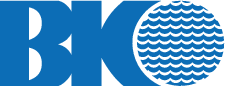 ГОДИШЕН ДОКЛАД ЗА ДЕЙНОСТТАНА „ВОДОСНАБДЯВАНЕ И КАНАЛИЗАЦИЯ” ЕАД гр. БУРГАСЗА 2019 ГОДИНАНАСТОЯЩИЯТ ДОКЛАД ЗА ДЕЙНОСТТА Е ИЗГОТВЕН В СЪОТВЕТСТВИЕ С РАЗПОРЕДБИТЕ НА ЧЛ. 39 ОТ ЗАКОНА ЗА СЧЕТОВОДСТВОТО (в сила от 01.01.2016 г.), ЧЛ. 100Н, АЛ. 7 ОТ ЗППЦК И ПРИЛОЖЕНИЕ №10, КЪМ ЧЛ.32, АЛ.1, Т.2 ОТ НАРЕДБА №2 ОТ 17.09.2003 Г. ЗА ПРОСПЕКТИТЕ ПРИ ПУБЛИЧНО ПРЕДЛАГАНЕ И ДОПУСКАНЕ ДО ТЪРГОВИЯ НА РЕГУЛИРАН ПАЗАР НА ЦЕННИ КНИЖА И ЗА РАЗКРИВАНЕТО НА ИНФОРМАЦИЯРазвитие, резултати от дейността и състоянието на дружеството през 2019 г.Обща информация. Предмет и сфери на дейност.Пълното наименование по съдебна регистрация на Дружеството е „Водоснабдяване и канализация” ЕАД със седалище и адрес на управление гр. Бургас, кв. Победа, ул. „Генерал Владимир Вазов” № 3. Дружеството се представлява от инж. Ганчо Йовчев Тенев – Изпълнителен Директор и е регистрирано в Бургаски окръжен съд по фирмено дело № 7184 от 1991 година със седалище Бургас (решението е обнародвано в ДВ бр. 100/1991 г.). Следват промени по фирменото дело, отразяващи промените в представителството и управлението на капитала на Дружеството.Едноличен собственик на капитала е Министерството на регионалното развитие и благоустройството на Република България.Със заповед № РД-02-14-1094 от 12.06.2000 г. на Министъра на регионалното развитие и благоустройството, Еднолично дружество с ограничена отговорност Бургас е преобразувано в Еднолично акционерно дружество с държавно имущество с наименование „Водоснабдяване и канализация” ЕАД, гр. Бургас.Дружеството е с капитал в размер на 2 227 800 лева, разпределен в 222 780 поименни акции с номинална стойност 10 лева на акция.На основание Правилник за реда за упражняване правата на държавата в търговските дружества с държавно участие в капитала, чл.7 т. 2, Органи за управление на еднолични акционерни дружества с държавно участие в капитала са:Едноличният собственик на капитала Съветът на ДиректоритеНа тази основа Дружество „Водоснабдяване и канализация” ЕАД, гр. Бургас се управлява от Съвет на Директорите с членове:Йоанис Парменион Партениотис – председателКрасимир Атанасов Желев – членГанчо Йовчев Тенев – членНаско Николов Драков – членВ рамките на правомощията си Изпълнителният Директор разработва и утвърждава организационна структура на дружеството, въз основа на която се изготвя и утвърждава щатно разписание.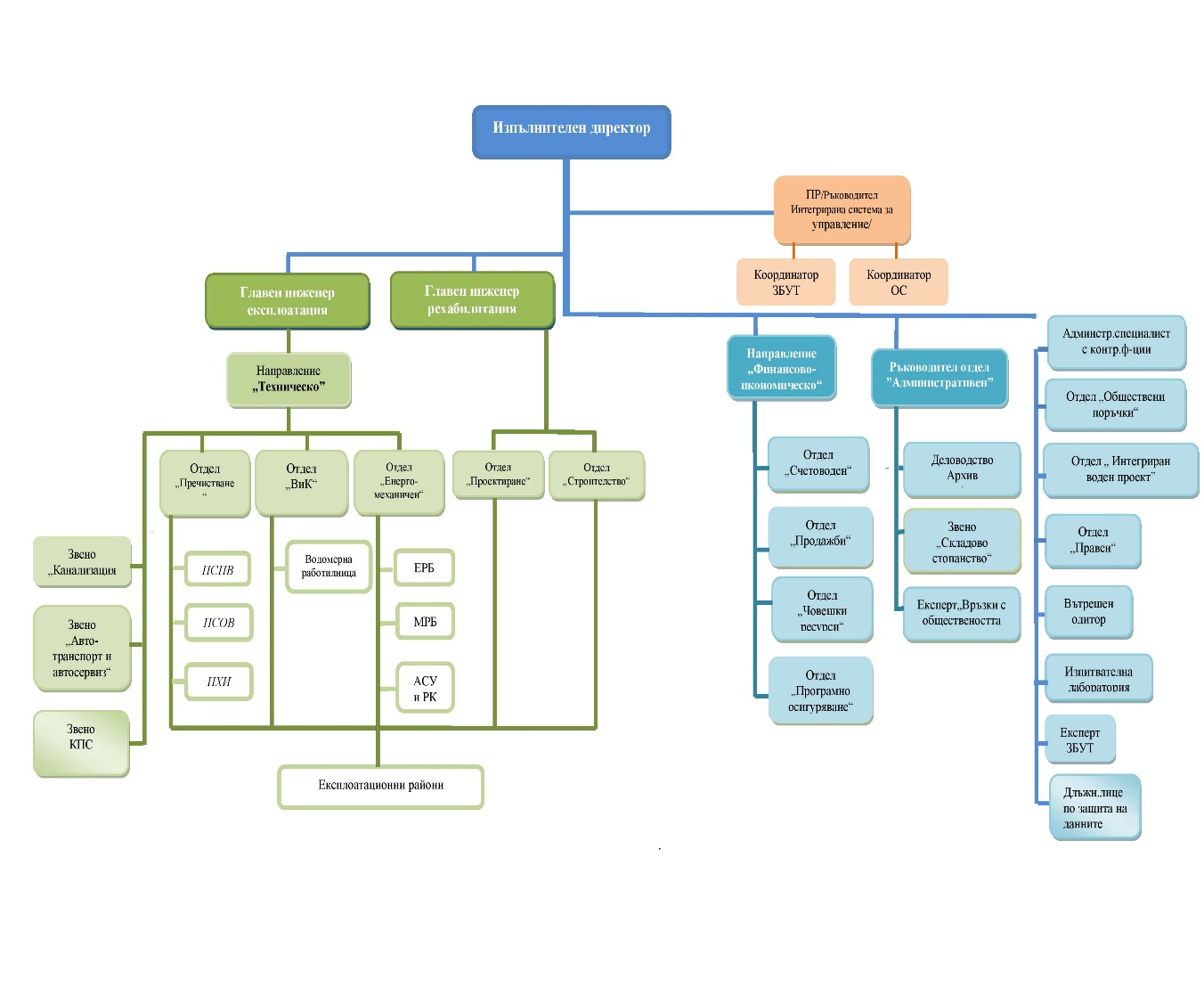 Управлението на Дружеството се осъществява в три основни направления техническо икономическо с ръководители главен инженер „Експлоатация“ и главен инженер „Рехабилитация“, финансово-икономическо с ръководител направление „Финансово–икономическо” и с ръководител отдел „Административен“.В направление производствено-техническо са обособени пет отдела:отдел “Водоснабдяване и канализация”отдел “Енерго-механичен”отдел “Пречистване”отдел “Проектиране”отдел “Строителство”Икономическата дейност се осъществява чрез отдели със специфични икономически функции.На пряко подчинение на Изпълнителния Директор са отделни тясно специализирани специалисти, подпомагащи управленската дейност.За всички отдели са разработени производствени щатове, които са в основата на изискванията за професионални умения, квалификация и задължения. Разработени са и са подписани длъжностни характеристики за всяко работно място.Организационна структура на дружеството следва  характера на изпълняваните услуги и обслужването на  клиентите. Промените в списъчния и квалификационен състав на персонала е подчинен на целите на Дружеството.Във „Водоснабдяване и канализация” ЕАД, гр. Бургас работят по трудови договори 1 277 човека за 2019 г. В съответствие с регистрацията в търговския регистър Дружеството извършва сделки по водоснабдяване и канализация, напояване, хидроенергетика, отводняване; изграждане, поддържане и използване на водостопански системи и отделни водохранилища; проучване и проектиране в сферата на водоснабдяването и канализацията; експлоатация на язовири и пречистване на отпадни води.Утвърденият предмет на дейност определя стопанските дейности, извършвани от Дружеството на територията на Бургаска област, свързани с доставяне питейна вода, отвеждане и пречистване на отпадъчни води, а също така и изграждане на нови съоръжения, свързани с тази дейност. С тази си функция, Дружеството е единствен доставчик на питейна вода на населението в областта и отговорен фактор за опазване на околната среда и екологичното равновесие в района.И през 2019 г. „Водоснабдяване и канализация” ЕАД, гр. Бургас осъществява тези си функции в съответствие с екологичните норми, като самостоятелна стопанска единица, която експлоатира, поддържа, модернизира и реконструира съоръжения, собственост на държавата и общините, като съблюдава нормативната уредба в сферата на водоснабдяването и екологичното равновесие в подпочвените и повърхностните води.Годишният доклад за дейността на дружеството има за цел да анализира основните характеристики на дейността по водоснабдяване, канализация и пречистване на отпадъчни води и да открие и очертае насоките и перспективите за бъдещото развитие в осъществяване предмета му на дейност. Разработва се на база информация за техническото и икономическото състояние на “Водоснабдяване и канализация” ЕАД, гр. Бургас към месец декември 2019 г.Преглед на резултатите от дейността  и финансовото състояние на ДружествотоОбщи данни за ДружествотоВъв връзка с промените в Закона за водите /чл. 198п, ал. 1 във връзка с 198о, ал.1/, „Водоснабдяване и канализация” ЕАД, гр. Бургас (ВиК Оператор) и Асоциация по ВиК на обособената територия, обслужвана от „Водоснабдяване и канализация” ЕАД, Бургас подписаха на 25.02.2016 г. договор в сила от 01.04.2016 г., с който се предоставя на ВиК Оператора изключителното право да стопанисва, поддържа и експлоатира всички съществуващи и бъдещи публични активи, при спазване на изискванията на Закона за водите и Закона за опазване на околната среда. Операторът няма право да продава, заменя, отдава под наем, обременява с тежести и прехвърля публични активи. Съгласно сключения договор Публичните активи - ВиК системи и съоръжения, могат да се използват само за предоставяне на услугите по доставяне, отвеждане и пречистване на отпадъчни води на потребителите. Операторът има право да получи всички приходи от предоставянето на Услугите и ползването на публичните активи. Договорът не прехвърля регулярното „право на ползване”, в общоприетия смисъл в счетоводната доктрина, както е при наем/лизинг, тъй като такова право е свързано с наличие или отсъствие на прехвърляне на елементи на контрола относно обстоятелствата и кой определя начина на използване на предоставените активи. При тези договори възложителят запазва своя контрол по отношение на конкретния начин на използване на публичните активи и на това какви услуги следва да предоставя ВиК оператора, на кого и при каква цена, както и това, че възложителят ще контролира всяко значително остатъчно участие в публичните ВиК активи в края на срока на споразумението. Остатъчното участие в публичните активи е приблизително изчислената текуща стойност на активите, все едно те вече са на възраст и са в състоянието, очаквани в края на срока на договора. В замяна на получените по силата на договора права на достъп за експлоатация на публичните активи и приходи от предоставянето на ВиК услугите на потребителите, Операторът поема ангажимент за задължителни инвестиции в конкретно определен размер. Доколкото договорът не предвижда заплащане с парични средства за получените от ВиК Оператора права, то поетите ангажименти за задължителни инвестиции се явяват по същество възнаграждението, дължимо от ВиК Оператора за получените от него права.Договорът не прехвърля върху ВиК Оператора правото на контрол върху генерираните ресурси от активите, нито предоставя стандартното право на ползване на публичните ВиК активи. Той осигурява право на достъп и експлоатация на публични активи, но за целево изпълнение с тях на обществена ВиК услуга. Към 31.12.2019 г. водопроводната мрежа, експлоатирана от „Водоснабдяване и канализация” ЕАД, Бургас е 4 270,036 хил. лин. м., от нея 2 159,424 хил. лин. м или 50,57% етернит. Продължава подмяната на етернитовите тръби с нови, произведени от по-високотехнологични  материали  като ПЕВП, чийто дял към 2019 г. е 993,392 хил. лин. м.ВОДОПРОВОДНА МРЕЖА КЪМ 31.12.2019Експлоатацията на водопроводните съоръжения се осъществява от 1 110 души персонал на Дружеството, съсредоточен в 14 експлоатационни района, разположени в общинските центрове на областта с основни функции поддръжка и текущ ремонт на мрежата (водопроводна и канализационна); отчитане водопотреблението от абонатите на Дружеството по трите основни дейности: доставка на питейна вода (помпажна и гравитачна), отвеждане и пречистване на отпадъчни води. Производствените звена в Дружеството са общо 37, като освен гореспоменатите технически райони има 24 тясно специализирани звена със спомагателни и обслужващи функции, които подпомагат производствената дейност на Дружеството.Анализ на ефективността на производствената дейностДружеството поддържа пръстенообразна система от магистрални водопроводи за доставка на вода в повечето райони на дейност, които включват град Бургас и общините на региона. Някои селища се обслужват от местни системи, включително независими водоизточници. Дружеството продава вода на варненския и сливенския регион. Към 2019 г. обслужваното население в районите на дейност е 99.9% .Към пръстенната система са включени четири главни водоизточника:язовир Камчияязовир Ясна Полянаязовир Ново Паничаревоводосборна област при река Зелениковска Съществената част от водоснабдяването се извършва от язовирите по гравитачен път, като помпи се използват за придвижване на водата през преносни тръби за захранване на районите с по-голяма надморска височина.За пречистване на питейни води са изградени две пречиствателни станции до двата основни язовира – ПСПВ Камчия и ПСПВ Ясна Поляна.Разпределителната система се състои от смесена мрежа, състояща се от различни по възраст и материали тръби. От това произтича и относително постоянният брой на авариите. Създадена е необходимата организация за своевременното им регистриране и отстраняване, осигурена е непрекъснатост на водоподаването на територията на Дружеството.През 2019 г. 82,29% от населението на бургаския регион е снабдено с канализационна система. Повечето от районите в Бургас имат изградена канализация предимно от бетонни тръби. Съществуват 77 помпени станции.Отпадните води на град Бургас се отвеждат чрез колектори до двете пречиствателни станции – ПСОВ Бургас – реконструирана през 2009 г. за 7 802 хил. лв. средства на ЕБВР и ПСОВ Меден Рудник, построена с безвъзмездна финансова помощ по програма ИСПА на Община Бургас и експлоатирана от Дружеството от 2010 г.Дружеството обслужва още седем ПСОВ – в Равда, Китен, Поморие, Обзор, Царево, Лозенец и Люляково. Пречиствателните станции за отпадни води в Бургас, Равда и Китен са били в активите на Дружеството до края на март 2017 година, и заедно с останалите пет – Поморие, Обзор, Царево, Лозенец и Люляково са предадени за ползване от съответните общини.През 2019 година, чрез договор с Асоциацията по водите за регион Бургас, са предадени за експлоатация и ново изградените и ново въведени в експлоатация пречиствателни станции: ПСОВ „Ветрен”, гр. Бургас, ПСОВ „Г. езерово”, гр. Бургас, ПСОВ „Созопол”, ПСОВ „Веселие”, ПСОВ „Манолич”, ПСОВ „Пирне”, ПСОВ „Средец”. Не са предадени  за експлоатация следните изградени пречиствателни станции: ПСОВ „Равна гора”, ПСОВ „Маринка” и ПСОВ „Кръстина”.От цялата водоснабдителна система се вземат проби от питейната вода на населените места, както и от двете пречиствателни станции, ПСПВ „Камчия” и ПСПВ „Ясна поляна”. Пробонабирането е съгласно  изискванията на Наредба № 9 от 16.03.2001 г. за качеството на водата предназначена за питейно-битови цели.Съгласно писмо на РЗИ – Бургас за резултатите за съответствие по Наредба  № 9 от 16.03.2001 г. за качеството на водата, предназначена за питейно-битови цели по показател „колиформи“ показателите за 2019 г. са:за гр. Бургас – 100.00 %за Бургаска област – 88.65 %Финансов анализ„Водоснабдяване и канализация” ЕАД, Бургас доставя вода по две водоснабдителни системи- система “Камчия”, по която се доставя вода за “В и К” Варна и система “Бургас”, която водоснабдява обществени и частни потребители на Бургаски регион.Подадената вода за система Бургас за 2019 г. е 60 083 хил. м3, а за „Водоснабдяване и канализация – Варна” ООД 38 505 хил. м3. Отчетените количества за продажбата на едро за „Водоснабдяване и канализация – Варна” ООД са 35 810 хил. м3. Тук са отчетени технологични загуби 7,00%. Фактурираните количества за система Бургас са 28 166 хил. м3. Загубите по тази система са 53,12%.През отчетната година цените за предоставяните ВиК услуги са увеличени с Решение  № Ц-20 от 28.12.2018 г. на КЕВР.ИНФОРМАЦИЯ ЗА ЕФЕКТИВНОСТ НА ПРОИЗВОДСТВЕНАТА ДЕЙНОСТВОДОСНАБДЯВАНЕ И КАНАЛИЗАЦИЯ ЕАД БУРГАС01.01.2019-31.12.2019 год.Финансови показателиФинансовото и имуществено състояние на „Водоснабдяване и канализация” ЕАД, гр. Бургас са представени в следващия анализ, данните за който за от финансовия отчет на дружеството за периода, приключващ към 31.12.2019 г. Анализът обхваща посочените по-долу абсолютни и относителни финансови показатели.ИНФОРМАЦИЯ ЗА ФИНАНСОВИТЕ КОЕФИЦИЕНТИЗА 2019 г.След счетоводното приключване на 2019 година, финансовите резултати от дейността на „Водоснабдяване и канализация” ЕАД, Бургас имат следния вид:Източници на финансиранеСобствени приходи в размер на 77 479 хил. лв. Основният дял, в размер на 62  883 хил. лв. или 81.16 % от годишните приходи, се формира от предоставянето на услуги, свързани с водоснабдяване, канализация и пречистване на отпадни води. Дружеството е реализирало 765 хил. лв. приходи и от предоставянето на други услуги (издаване на разрешителни, калибриране на водомери, становища, съгласуване на скици и проекти и др.) или 0,99 %. Другите приходи в размер на 13 830 хил. лв. съставляват 17,85 % от общата стойност на приходите. Тук са отчетени извършените инвестиции в публични активи в размер на 11 739 хил. лв. и 319 хил. лв. приходи по Оперативни програми.РазходиОтчетените през 2019 година разходи са в размер на 74 399 хил. лв., от които разходи  за основна дейност – 46 115  хил. лв., разходи за спомагателна дейност 4 344 хил. лв., разходи за организация и управление – 21 522 хил. лв., разходи, свързани с продажбите – 564 хил. лв. и финансови разходи в размер на 1 854 хил. лв.Разходите за материали включват разходи за електроенергия, химикали, резервни части и др. Разходите за електроенергия формират основния дял от разходите за материали. През 2019 г. разходите за електроенергия са  45,36% от разходите на материали – 6 738 хил. лв., други 43,91% от общата сума на разходите за материали – 6 523 хил. лв. – са разходите за вложени материали в поддръжката на съоръженията, останалите 1 592 хил. лв. или 10,73% са изразходваните средства за горива, реагенти за пречистване на водата и др.Основен елемент от разходите за външни услуги са разходите за ремонт и поддръжка на собствени активи– 1 388 хил. лв., разходи за реконструкция, модернизация и подмяна на съществена част от ползвани ВиК активи, съгласно договор с Асоциация по ВиК – 5 586 хил. лв., таксата водоползване, платима на държавата за правото върху водните ресурси – 1 438 хил. лв., както и такси, дължими на КЕВР – 143 хил. лв.Около 28,8 % от общите разходи е делът на разходите за персонал. Те включват заплати на служителите, осигуровки и социални придобивки, изплащани от Дружеството.Амортизациите са начислени съгласно счетоводната политика на Дружеството. През 2019 г. не е извършвана обезценка на дълготрайните материални и нематериални активи.Важни събития настъпили след датата, към която е съставен годишният финансов отчетКъм датата на приемане на отчета Ръководството на Дружеството е запознато с нарастващия брой на случаите на заболяване с коронавирус (COVID-19), причинен от остър респираторен синдром коронавирус-2 (SARS-CoV-2). Към датата на приемане на финансовия отчет Ръководството оценява, че разпространението на COVID-19 няма съществен ефект върху дейността на Дружеството. Въпреки това, към датата на приемане на настоящия финансов отчет Ръководството не е в състояние да оцени бъдещия ефект, който COVID-19 би имал върху дейността и резултатите на дружеството, поради краткия период от време между регистрирането на първия случай на територията на Р. България и датата на приемане на финансовия отчет.Извън посоченото по-горе няма други съществени събития, настъпили след съставяне на годишния финансов отчет.Предвиждано развитие на ДружествотоБъдещото развитие на Дружеството е свързано със запазване на дейността по непрекъснато водоснабдяване на населението и фирмите в Бургаска област, запазване и повишаване качеството на доставяната питейна вода и отвеждането и пречистването на отпадните води, в съответствие с действащите екологични норми, при запазване на социално поносима цена на предоставената услуга.Бъдещото развитие на Дружеството трябва да осигури доставката и разумното потребление на водните ресурси, в съчетание на индивидуалния и обществен интерес, без да се свива потреблението, но и да дава възможности за модерно развитие, поддържане и разширяване на каналната мрежа за отвеждане на всички отпадни и дъждовни води до специални зауствания и пречиствателни станции за отпадни води; изграждане на пречиствателни станции за отпадни води във всички курортни селища по Черноморското крайбрежие, с цел опазване чистотата на морето и в населените места с население над 10 000 души.Намеренията на Дружеството за бъдещото развитие са изложени в  одобрения от КЕВР бизнес-план за периода 2017 – 2021 г.Действията в областта на научноизследователската и развойната дейностПрез 2019 г. „Водоснабдяване и канализация” ЕАД, гр. Бургас не е провеждало действия в областта на научноизследователската и развойната дейност.Информация за придобиване на собствени акции, изисквана по реда на чл. 187д от Търговския законБроят и номиналната стойност на придобитите и прехвърлените през годината собствени акции, частта от капитала, която те представляват, както и цената, по която е станало придобиването или прехвърлянето„Водоснабдяване и канализация” ЕАД, гр. Бургас е еднолично акционерно дружество и всички акции от капитала на дружеството се притежават от едноличен собственик на капитала – Министерството на регионалното развитие и благоустройството на Република България.Броят и номиналната стойност на притежаваните собствени акции и частта от капитала, която те представляватДружеството не притежава собствени акции.Наличието на клонове на предприятиетоДружеството няма регистрирани клонове.Използваните от предприятието финансови инструментиСтруктура на финансовите активи и пасиви на „Водоснабдяване и канализация” ЕАД, гр. Бургас към 31.12.2019 г. по категории са както следва:„Водоснабдяване и канализация” ЕАД, гр. Бургас не е използвало финансови инструменти през 2019 г. за хеджиране на рискове от промяна на валутни  курсове, лихвени нива или парични потоци. През отчетната година дружеството не е извършвало  сделки за хеджиране на валутен риск, тъй като няма сделки в USD или други валути с плаващ спрямо лева курс.Дружеството би могло да има експозиция към ликвиден, пазарен, лихвен, валутен и оперативен рискове, възникващи от употребата на финансови инструменти.Информацията съгласно  изискванията на чл. 187 д от Търговския законПридобитите, притежаваните и прехвърлените от членовете на съветите през годината акции и облигации на дружествотоКъм 31.12.2019 г. членовете на Съвета на директорите на дружеството не притежават акции от капитала на дружеството. Едноличен собственик на капитала на „Водоснабдяване и канализация” ЕАД, гр. Бургас е Министерството на регионалното развитие и благоустройството.Правата на членовете на съветите да придобиват акции и облигации на дружеството„Водоснабдяване и канализация” ЕАД, гр. Бургас е еднолично акционерно дружество, 100% собственост на Министерството на регионалното развитие и благоустройството.Участието на членовете на съветите в търговски дружества като неограничено отговорни съдружници, притежаването на повече от 25 на сто от капитала на друго дружество, както и участието им в управлението на други дружества или кооперации като прокуристи, управители или членове на съвети към 31.12.2019 г.Ганчо Йовчев ТеневНе участва в други търговски дружества като неограничено отговорен съдружник.Не притежава повече от 25 % от капитала на други търговски дружества.Не участва в управлението като управител или член на съвет на други търговски дружества.Не участва като прокурист в управлението на други дружества или кооперации.Йоанис Парменион ПартениотисНе участва в други търговски дружества като неограничено отговорен съдружник.Не притежава повече от 25 % от капитала на други търговски дружества.Участва в управлението като член на съвет на ПОК „Съгласие” АД.Не участва като прокурист в управлението на други дружества или кооперации.Красимир Атанасов ЖелевНе участва в други търговски дружества като неограничено отговорен съдружник.Притежава повече от 25 % от капитала на „Лъки Фемили Билдинг” ЕООД.Участва в управлението като управител на „Лъки Фемили Билдинг“ ЕООД.Не участва като прокурист в управлението на други дружества или кооперации.Наско Николов Драков Не участва в други търговски дружества като неограничено отговорен съдружник.Притежава повече от 25 % от капитала на „Реди Старт“ ООД.Участва в управлението като управител или член на съвет на следните дружества:- „Реди Старт“ ООД
- „Зона за обществен достъп – Бургас“ АДНе участва като прокурист в управлението на други дружества или кооперации.Сключени през 2019 г. договори с членове на СД или свързани с тях лица, които излизат извън обичайната дейност на дружеството или съществено се отклоняват от пазарните условия.През 2019 г. не са сключвани договори с дружеството от членовете на СД или свързани с тях лица, които излизат извън обичайната дейност на дружеството или съществено се отклоняват от пазарните условия.Допълнителна информация по Раздел VІ А от Приложение № 10 на Наредба № 2 на КФНИнформация, дадена в стойностно и количествено изражение относно основните категории стоки, продукти и/или предоставени услуги, с посочване на техния дял в приходите от продажби като цяло и промените, настъпили през отчетната финансова година;Основните приходите на Дружеството са свързани с продажба на услуги по доставяне на питейна вода, отвеждане и пречистване на отпадъчни води. Цената за тези услуги е държавно регулирана и е определена с решение на Комисията за енергийно и водно регулиране (КЕВР).През отчетния и предходен периоди Дружеството е реализирало приходи  от предоставените регулирани услуги  в размер на 62 883 хил. лв.Дружеството реализира приходи от нерегулирани услуги в размер на 765 хил. лв.През 2019 г. дружеството продължава да изпълнява ангажимента си по сключения договор с Асоциацията по ВиК (АВиК), описани по-горе в раздел I, т.2. „Преглед на резултатите от дейността на и финансовото състояние на Дружеството. Общи данни за дружеството“. Съгласно този договор  Дружеството извършва услуги по реконструкция на публични активи, собственост на общини и държава на територията на обособена област Бургас и приети за експлоатация. За 2019 г. сумата на тези дейности е в размер на 11 739 хил. лв.Информация относно приходите, разпределени по отделните категории дейности, вътрешни и външни пазари, както и информация за източниците за снабдяване с материали, необходими за производството на стоки или предоставянето на услуги с отразяване степента на зависимост по отношение на всеки отделен продавач или купувач/потребител, като в случай, че относителният дял на някой от тях надхвърля 10 на сто от разходите или приходите от продажби, се предоставя информация за всяко лице поотделно, за неговия дял в продажбите или покупките и връзките му с Дружеството;Дружеството няма сключен договор с клиент, на който относителният дял да надхвърля 10 на сто от приходите от продажби за отчетната финансова година. Реализираните от Дружеството приходи са само от клиенти на територията на страната.Основните покупки на Дружеството са свързани с основната му дейност – услуга по доставка на питейна вода, пречистване и отвеждане на отпадъчни води и по-конкретно електроенергия, материали и услуги, свързани с ремонт, реконструкция и изграждане на водоснабдителна и канализационна мрежа, услуги по охрана и инкасо и други. Дружеството няма покупки, чиито относителен дял надхвърля 10 на сто от разходите за 2019 г. Сключените договори през отчетния период не излизат от обичайната дейност на Дружеството и не се отклоняват от пазарните условия. Информация, дадена в стойностно изражение относно стоки, продукти и/или предоставени услуги е подробно представена във финансовия отчет на Дружеството.Информация за сключени големи сделки и такива от съществено значение за дейността на емитента;През 2019 г. дружеството не е сключвало големи сделки и такива от съществено значение.Информация относно сделките, сключени между Дружеството и свързани лица, през отчетния период, предложения за сключване на такива сделки, както и сделки, които са извън обичайната му дейност или съществено се отклоняват от пазарните условия, по които Дружеството, или негово дъщерно дружество е страна с посочване на стойността на сделките, характера на свързаността и всяка информация, необходима за оценка на въздействието върху финансовото състояние на Дружеството;Свързаните лица на Дружеството включват ключовия управленски персонал, едноличния собственик на Дружеството и всички предприятия, свързани с държавата.Ако не е изрично упоменато, транзакциите със свързани лица не са извършвани при специални условия и не са предоставяни или получавани никакви гаранции.Следните сделки са сключени със свързани лица:а) предоставяне и ползване на услуги;Сделки със свързани лица под общ контролСделки с ключов управленски персоналКлючовият управленски персонал на Дружеството включва членовете на Съвета на директорите. Възнагражденията на ключовия управленски персонал включват следните разходи:Разчети със свързани лица в края на годинатаИнформация за събития и показатели с необичаен за Дружеството, характер, имащи съществено влияние върху дейността му, и реализираните от него приходи и извършени разходи; оценка на влиянието им върху резултатите през текущата година;През 2019 г. няма събития и показатели с необичаен за Дружеството, характер, имащи съществено влияние върху дейността му и реализираните от него приходи и извършени разходи.Информация за сделки, водени извънбалансово - характер и бизнес цел, посочване финансовото въздействие на сделките върху дейността, ако рискът и ползите от тези сделки са съществени за Дружеството, и ако разкриването на тази информация е съществено за оценката на финансовото състояние на Дружеството;Дружеството няма сделки, които да са водени извънбалансово през 2019 г.Отписаните от баланса на Дружеството активи публична държавна и/или публична общинска собственост описани по-горе в Раздел I, т.2. „Преглед на резултатите от дейността на и финансовото състояние на Дружеството. Общи данни за дружеството“ са заведени задбалансово съгласно изискванията на Закона за водите и договора с Асоциацията по ВиК. Информация за дялови участия на Дружеството, за основните му инвестиции в страната и в чужбина (в ценни книжа, финансови инструменти, нематериални активи и недвижими имоти), както и инвестициите в дялови ценни книжа извън неговата група предприятия по смисъла на Закона за счетоводството и източниците/начините на финансиране;Дружеството притежава дялово участие във „Водоснабдяване и канализация Добрич“ АД, гр. Добрич срещу непарична вноска, представляваща вземане на „Водоснабдяване и канализация“ ЕАД,  Бургас, оценено на 3 008 хил. лв.  С решение на едноличния собственик на „Водоснабдяване и канализация Добрич“ АД, гр. Добрич, капиталът на дружеството е увеличен със съществуващо задължение към „Водоснабдяване и канализация“ ЕАД, гр. Бургас, което увеличение е публикувано в Агенцията по вписванията през месец февруари 2016 г. Размерът на увеличението на капитала е с 3 008 хил. лв. Вземанията за търговски кредити на „Водоснабдяване и канализация“ ЕАД, гр. Бургас от „Водоснабдяване и канализация Добрич“ АД, гр. Добрич, с които е увеличен капиталът, са били обезценени почти напълно в предходни периоди. През 2018 г. Дружеството е признало обезценка, свързана с инвестицията във „Водоснабдяване и канализация Добрич“ АД – Добрич в размер на 3,008 хил. лв.Стойността на нематериалните активи към 31.12.2019 г. са в размер на 30 242 хил. лв. и включват права на ползване, права върху интелектуална собственост и програмни продукти. Относно правата на ползване, вижте т.2 Преглед на резултатите от дейността на и финансовото състояние на Дружеството от раздел I. Развитие, резултати от дейността и състоянието на дружеството през 2019 г.Стойността на недвижими имоти към 31.12.2019 г. са в размер на 2 502 хил. лв. и включват земи и сгради.Информация относно сключените от Дружеството, от негово дъщерно дружество или дружество майка, в качеството им на заемополучатели, договори за заем с посочване на условията по тях, включително на крайните срокове за изплащане, както и информация за предоставени гаранции и поемане на задължения;През 2005 г. Дружеството е сключило договор за дългосрочен заем с Европейската банка за възстановяване и развитие (Банката) на стойност 11 млн. евро (21514 хил. лева). Заемът е предоставен за изпълнение на инвестиционен проект, свързан с модернизация и разширяване на инфраструктурата за водоснабдяване и канализация („Интегриран проект за подобряване на водния цикъл на гр. Бургас”). Към края на отчетния период процесът по усвояване на заема е завършил. Погасяването на главницата по заема се извършва на 24 шестмесечни вноски в размер на 474 хил. евро всяка, считано от 19 юни 2008 г. и приключващо на 19 декември 2019 г.Съгласно условията на договора, през периода на усвояване на кредита, дружеството има задължение за изплащане на лихви само върху усвоената част от него. Размерът на лихвата се определя като сума от предложения годишен междубанков курс в Еврозоната за депозити в евро за съответния шестмесечен лихвен период и надбавка. Съгласно анекс към договора за заем, подписан през месец декември 2007 г., надбавката е в размер на 1.5% годишно и, при изпълнение на определени условия, може да стане 1.25% годишно.В случай че дружеството просрочи задълженията си, ще бъде начислена лихва върху просроченото плащане, равна на лихвата за съответния лихвен период, увеличена с 2% годишно. В допълнение, дружеството се задължава да заплаща и такса за ангажимент в размер на 0.5% годишно върху неусвоената или отменена част от заема.Ефективният лихвен процент по заема за 2019 г. е 4.25% годишно. Заемът е обезпечен с резервна сметка за обслужване на заема, с минимално салдо, равно на сумата, дължима на банката за предстоящото плащане. Минималното салдо ще се поддържа до пълното изплащане на всички суми, дължими на Банката. Заемът е обезпечен и посредством:1. Залог от първа величина на банкова сметка на Дружеството (залог на банкови сметки);2. Залог от първа величина на всички права, интереси и ползи по договори за предоставяне на услуги от Дружеството на десетте му най-големи промишлени клиенти (залог на договор).Към 31.12.2019 година заемът е напълно погасен.Информация относно сключените от Дружеството, от негово дъщерно дружество или дружество майка, в качеството им на заемодатели, договори за заем, включително предоставяне на гаранции от всякакъв вид, в това число на свързани лица, с посочване на конкретните условия по тях, включително на крайните срокове за плащане, и целта, за която са били отпуснати;През 2016 г. Дружеството е сключило договор за цесия, с който „Енергийна финансова група“ АД прехвърля възмездно на „Водоснабдяване и канализация“ ЕАД, гр. Бургас вземането си от  „Водоснабдяване и канализация Добрич“ АД, гр. Добрич в размер на 7 134 хил. лв. През 2019 г. Дружеството е сключило договор за цесия, с който „ЕНЕРГО-ПРО Продажби” АД и „Електроразпределение Север” АД прехвърлят на „Водоснабдяване и канализация” ЕАД гр. Бургас вземанията си от „Водоснабдяване и канализация Добрич” АД, възлизащи съответно на 93 хил. лв. и 1 762 хил. лв.Към 31 декември 2019 г. са наложени ограничения върху парични средства в разплащателни сметки в размер на 130 хил. лв. по банкова гаранция в полза на Асоциацията по ВиК.Информация за използването на средства от извършена нова емисия ценни книжа през отчетния период;Дружеството не емитира ценни книжа.Анализ на съотношението между постигнатите финансови резултати, отразени във финансовия отчет за финансовата година и по-рано публикувани прогнози за тези резултати;Няма публикувани прогнози.Анализ и оценка на политиката относно управлението на финансовите ресурси с посочване на възможностите за обслужване на задълженията, евентуалните заплахи и мерки, които Дружеството, е предприело или предстои да предприеме с оглед отстраняването им;Управлението на риска относно управлението на финансовите ресурси се осъществява текущо от оперативното ръководство под ръководството на Съвет на директорите и Изпълнителен директор. Дружеството е изложено на различни видове рискове по отношение на финансовите си инструменти. Най-значимите финансови рискове, на които е изложено Дружеството са пазарен риск, кредитен риск и ликвиден риск.Приоритет на ръководството е да осигури краткосрочните и средносрочни парични потоци. Вследствие на използването на финансови инструменти Дружеството е изложено на пазарен риск и по-конкретно на риск от промени във валутния курс, лихвен риск, както и риск от промяната на конкретни цени, което се дължи на оперативната и инвестиционната дейност на Дружеството.Валутен рискПо-голямата част от сделките на Дружеството се осъществяват в български лева. Дружеството е изложено на валутен риск, поради това, че има задължения по кредити, които са деноминирани в чуждестранна валута. Основните сделки, осъществявани от дружеството, са деноминирани в български лева и във евро. Българският лев е привързан към еврото, поради което Дружеството е изложено на несъществени валутни рискове при осъществяване на сделки в евро. По тази причина, дружеството не използва специални финансови инструменти за хеджиране на този риск.Лихвен рискПолитиката на Дружеството е насочена към минимизиране на лихвения риск при дългосрочно финансиране. Лихвеният риск представлява риска от колебание в размера на задълженията по заемите на дружеството, дължащо се на изменението на пазарните лихвени проценти. Дружеството ползва дългосрочен кредит, който му е отпуснат от Европейската банка за възстановяване и развитие. Лихвата по кредита е с плаващи проценти по непогасената част от главницата, поради което дружеството е изложено на лихвен риск по тези кредити. Дружеството извършва постоянен мониторинг и анализ на основни си лихвени експозиции като разработва различни сценарии за оптимизиране например рефинансиране, подновяване на съществуващи заеми, алтернативно финансиране и изчислява влиянието на промяната на лихвения процент в определен диапазон върху финансовия резултат.Анализ на кредитния рискКредитният риск е рискът едната страна по финансовия инструмент да не успее да изпълни задължението си и по този начин да причини загуба на другата. Дружеството е изложено на кредитен риск, тъй като има значителна експозиция на вземания от клиенти по осъществявани продажби. Съгласно приложимата нормативна база дружеството има задължение да осигури снабдяването с вода и в случаи на невъзможност за плащане от страна на неговите клиенти, поради което е налице съсредоточаване на значителен кредитен риск. Политиката на дружеството в тази област е свързана с разработване на различни продукти, свързани с подобряване събираемостта на вземанията, както и предприемане на действия за завеждане на съдебни дела срещу некоректни клиенти.Анализ на ликвидния рискЛиквидният риск представлява рискът Дружеството да не може да погаси своите задължения. Дружеството посреща нуждите си от ликвидни средства, като внимателно следи плащанията по погасителните планове на дългосрочните финансови задължения, както и входящите и изходящи парични потоци, възникващи в хода на оперативната дейност. Нуждите от ликвидни средства се следят за различни времеви периоди - ежедневно и ежеседмично, както и на базата на 30-дневни прогнози. Нуждите от ликвидни средства в дългосрочен план - за периоди от 180 и 360 дни, се определят месечно. Дружеството държи пари в брой за да посреща ликвидните си нужди за периоди до 30 дни. Средства за дългосрочните ликвидни нужди се осигуряват от оперативната дейност.При оценяването и управлението на ликвидния риск Дружеството отчита очакваните парични потоци от финансови инструменти, по-специално наличните парични средства и търговски вземания. Наличните парични ресурси и търговски вземания  надвишават значително текущите нужди от изходящ паричен поток. Съгласно сключените договори всички парични потоци от търговски и други вземания са дължими в срок до шест месеца.Оценка на възможностите за реализация на инвестиционните намерения с посочване на размера на разполагаемите средства и отразяване на възможните промени в структурата на финансиране на тази дейност.Дружеството има възможност за реализация на инвестиционните си намерения.За необходими капиталови разходи дружеството традиционно ползва собствени средства. При необходимост има добър достъп до финансиране.Дружеството няма проблем при погасяване както на краткосрочните, така и на дългосрочните си задължения.Информация за настъпили промени през отчетния период в основните принципи за управление на Дружеството, и на неговата група предприятия по смисъла на Закона за счетоводството;През 2019 г. няма настъпили промени в основните принципи за управление на Дружеството и на неговата икономическа група.Информация за основните характеристики на прилаганите от Дружеството в процеса на изготвяне на финансовите отчети система за вътрешен контрол и система за управление на рискове;Дружеството има разработени и утвърдени вътрешни правила и процедури по отношение на системите за вътрешен контрол и отчетност.Системата за вътрешен контрол на Дружеството се характеризира с това, че включва в себе си цялостната политика и процедури (за вътрешен контрол), възприети от ръководството на Дружеството за постигане на неговите цели и гарантира, доколкото това е практически възможно, ред и ефективност при осъществяването на дейността на Дружеството, включително придържане към управленската политика, защита на активите на предприятието, установяване и предотвратяване на измами и грешки, пълнота и правилност на счетоводната документация, както и навременно изготвяне на надеждна финансова информация. Системата за вътрешен контрол обхваща не само области, касаещи директно функциите на счетоводната система, но и много по-широки проблеми.Вътрешният контрол по отношение на отчетната система се занимава с постигането на следните цели:1. Всички операции да се извършват след получаване на общо или конкретно разрешение от страна на ръководството и в съответствие със законовите и подзаконови нормативни актове;2. Всички операции и други събития се отразяват своевременно и с точен размер на сумите в подходящите сметки и за съответния отчетен период, така че да позволят изготвянето на финансовите отчети в съответствие с конкретно зададена рамка за финансова отчетност;3. Достъпът до активите и регистрите е позволен само след съответно разрешение от страна на ръководството;4. Прави се периодична съпоставка между отчетените активи и физическата им наличност и при установяване на разлики се предприемат съответни действия.Информация за промените в управителните и надзорните органи през отчетната финансова годинаПрез 2019 г. няма промяна в състава на Съвета на директорите.Дружеството е с едностепенна система на управление, със Съвет на директорите, в състав:1. Йоанис Партениотис – Председател2. Кирил Желев– Член на съвета3. Ганчо Тенев– Изпълнителен директор4. Наско Николов Драков– Член на съветаИнформация за размера на възнагражденията, наградите и/или ползите на всеки от членовете на управителните и на контролните органи за отчетната финансова година, изплатени от Дружеството, и негови дъщерни дружества, независимо от това, дали са били включени в разходите на Дружеството, или произтичат от разпределение на печалбата, включително:Изплатените възнаграждения на членовете на Съвета на директорите през 2019 г. и 2018 г. са както следва:Членовете на Съвета на директорите не са получавали непарични възнаграждения през отчетната година и нямат разсрочени възнаграждения.Възнагражденията до месец 12.2019 г. са изцяло платени, като са внесени всички дължими данъци и осигуровки.Разчети със свързани лица в края на годинатаИнформация за известните на дружеството договорености (включително и след приключване на финансовата година), в резултат на които в бъдещ период могат да настъпят промени в притежавания относителен дял акции или облигации от настоящи акционери или облигационери;Не за известни.Информация за висящи съдебни, административни или арбитражни производства, касаещи задължения или вземания на Дружеството, в размер най-малко 10 на сто от собствения му капитал; ако общата стойност на задълженията или вземанията на Дружеството, по всички образувани производства надхвърля 10 на сто от собствения му капитал, се представя информация за всяко производство поотделно;Дружеството има висящи съдебни, административни или арбитражни производства касаещи задължения и вземания в размер, надхвърлящ 10 на сто от собствения му капитал, както и общата стойност на задълженията или вземанията на Дружеството.Брутната стойност на вземанията от образуваните съдебни производства към 31.12.2019 г. са в размер на 4 952 хил. лв., свързани със събиране на просрочени вземания за доставка на ВиК услуги.Най-съществените задължения по образуваните съдебни производства към 31.12.2019 г. са в размер на 4 494 хил. лв. по съдебни производства със „Слънчев бряг” АД. Дружеството използва в дейността си недвижими имоти и съоръжения, заедно с охранителните зони към тях, които не са включени в отчета за финансовото състояние към 31 декември 2019 г. и Дружеството не притежава документи за собственост на тези активи. Ръководството на Дружеството е направило преценка, че е възможно Дружеството да изплати съществени обезщетения или да предаде владението на тези активи на съответните лица.За публичните дружества – данни за директора за връзки с инвеститора, включително телефон и адрес за кореспонденция;Не е приложимо.09 март 2020 г.	Изпълнителен Директор: _____________________гр. Бургас	инж. Ганчо ТеневПоказатели за ефективност на производствената дейностПо представения бизнес-планЗа отчетния период1. % на обслужваното население     99.999.92. % на обслужваното население с канализация82.382.293. Загуби на вода % ВС Бургас51.8%53.12%3. Загуби на вода % ВС Друг оператор9.20%7.00%4. Загуби на вода в л/км от вътрешната водопроводна мрежа + отклоненията8,294,216.08,859,9155. Персонал на 1000 броя отклонения8.529.106. Персонал на дължина на водопроводната мрежа + отклоненията0.230.247. Обслужвано население / численост на персонала341.13331.348. Разходи за персонала / общо експлоатационни разходи0.250.309. Приходи от продажби / лице от персонала62,84749,84210. Брой на авариите на година3.0002.79311. Брой на авариите на година / дължина на водопроводната мрежа0.710.6512. Инвестиции хил. лв. / км от водопроводната мрежа3.523.1413. Инвестиции хил. лв. / произведена вода хил. м. куб0.150.1414. Брой аварии годишно / км водопроводна мрежа с отклоненията0.570.5315. Разходи за ел. енергия kwh. / м. куб произведена вода0.210.4716. Непрекъснатост на водоподаването 99.999.817. Потребление на вода - литри на глава от населението на денонощие187.7186Наименованиехил. лв.Приходи77 479Разходи74 399Счетоводна печалба, преди данъци3 080Вид на разходитеСумав хил. лв.Материали14 853Амортизации4 640Външни услуги13 275в т.ч. ремонти1 388Разходи за персонала21 447Разходи за обезценка и провизии - нетно1 949Себестойност на продадени активи8 816Други оперативни разходи7 565Финансови разходи 1 854Общо разходи74 399Финансови активи20192018‘000 лв.‘000 лв.Текущи активи:   Търговски и други вземания11,00610,051   Търговски вземания от свързани лица3,2219,455   Вземания по договори за цесия1,855-   Пари и парични еквиваленти17,76917,179Финансови активи33,85136,685Финансови пасиви20192018‘000 лв.‘000 лв.Финансови пасиви, отчитани по амортизирана стойност:Нетекущи пасиви:   Други задължения 27,21931,163Текущи пасиви:   Заеми-1,854   Търговски и други задължения10,39313,475Финансови пасиви37,61246,492Вид приходи2019‘000 лв.Приходи от доставяне на питейна вода40 044Приходи от пречистване на отпадъчни води9 813Приходи от отвеждане на отпадъчни води13 026 Общо62 883 20192018‘000 лв.‘000 лв.Продажба на услуги- продажба на ВиК услуги на „Водоснабдяване и канализация – Варна“ ООД1 253938- продажба на ВиК услуги на „Водоснабдяване и канализация – Сливен“ ООД637720192018‘000 лв.‘000 лв.Краткосрочни възнаграждения:Заплати, включително  бонуси181167Разходи за социални осигуровки1512Общо краткосрочни възнаграждения196179Общо възнаграждения19617920192018‘000 лв.‘000 лв.ТекущиВземания от: - „Водоснабдяване и канализация – Варна“ ООД2,7239,068 - „Водоснабдяване и канализация – Сливен“ ООД498387 - „Водоснабдяване и канализация“ АД – Добрич1,855- - „Водоснабдяване и канализация“ АД – Добрич7,1297,129 - Обезценка на вземане от „Водоснабдяване и канализация“ АД – Добрич(7,129)(7,129)Общо текущи вземания от свързани лица5,0769,455Общо вземания от свързани лица5,0769,455ТекущиЗадължения към: - „Водоснабдяване и канализация – Варна“ ООД-729 - ключов управленски персонал1310Общо текущи задължения към свързани лица13739Общо задължения към свързани лица1373920192018‘000 лв.‘000 лв.Краткосрочни възнаграждения:Заплати, включително  бонуси181167Разходи за социални осигуровки1512Общо краткосрочни възнаграждения196179Общо възнаграждения19617920192018‘000 лв.‘000 лв.Задължения към: - ключов управленски персонал1310Общо текущи задължения към ключов управленски персонал1310Общо задължения към ключов управленски персонал1310